附件1：一、技术要求1. 供应商在合同期内应提供48门储物柜7组，每1组的参数规格要求见表1。表1  48门学生储物柜参数规格2. 储物柜上不得有广告投放。3. 图书馆提供电源接口、网络接口。4. 图书馆提供储物柜的放置区域，具体见图1。5. 计价收费应保留与学校校园卡系统对接的功能，并免费提供接口，免费实现对接。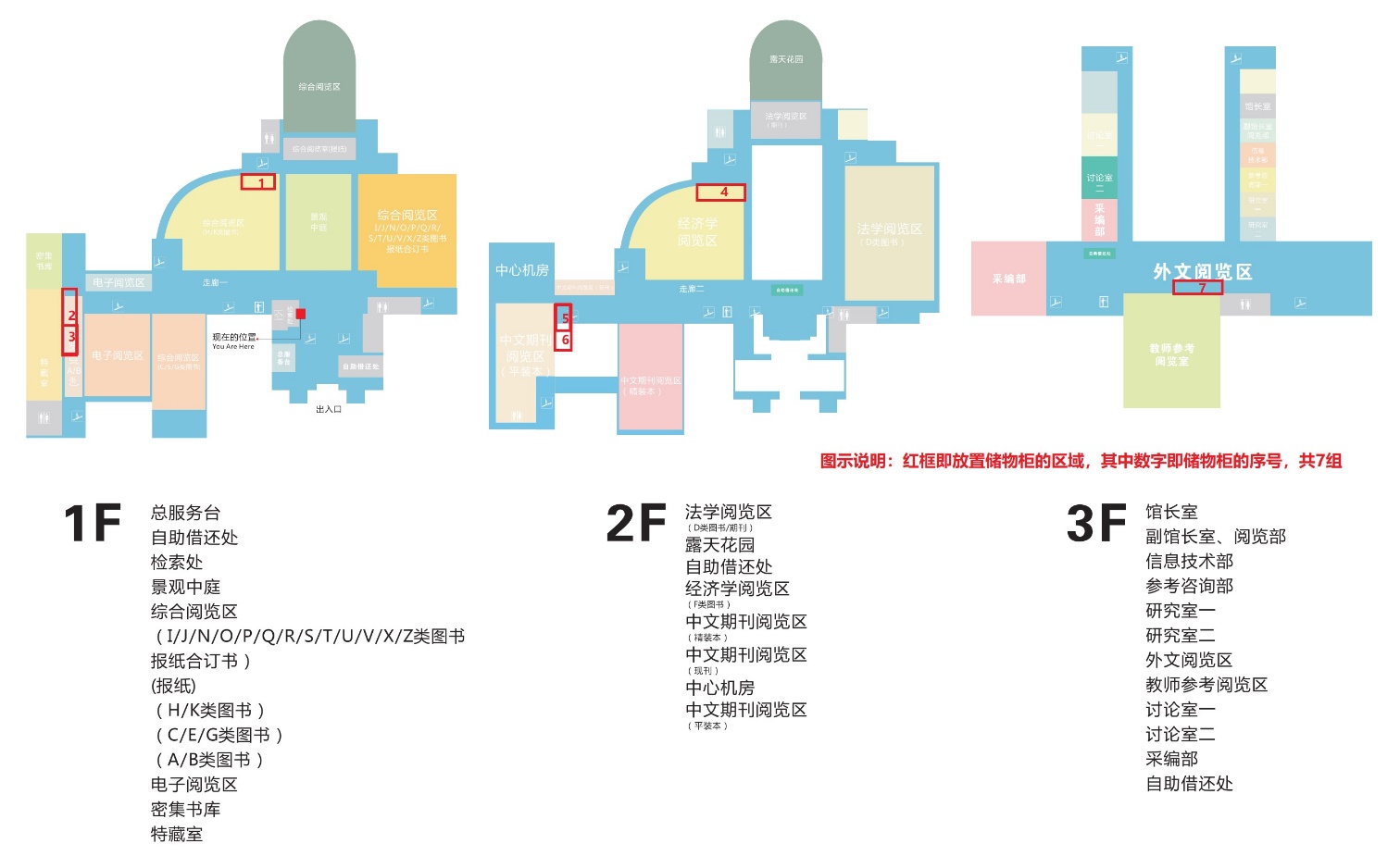 图1 图书馆7组48门学生储物柜的放置区域示意图二、服务要求1. 供应商应在合同期内，按指定位置提供48门储物柜7组。供应商提供的储物柜应为全新，且外观应符合本校图书馆的设计风格。2. 供应商面向学生的收费要求：(1). 按单门提供的服务时间进行计价收费。(2). 应提供免费服务时间，每人每天免费服务时间累积不低于1.5小时。(3). 免费服务时间外，以10分钟为计价收费的最小时间单位。(4). 收费时间范围：与图书馆的开馆时间一致，上午8:00至晚上22:00；晚上22:00至第二天上午8:00时间段，供应商可以提供优惠计价收费方式。(5). 收费限额：每人每天收费不得超过2元。(6). 供应商可以提供包月或其它形式的优惠收费方式。。3. 图书馆提供储物柜的放置区域、电源接口、网络接口；图书馆不收取管理费，不收取电费、网络费，但要求供应商以让利的形式返还给学生。4. 供应商应提供技术更新和质保服务。在质保期内，应确保产品的正常使用。如产品出现故障，在接到用户服务要求后1小时内做出回应，2小时内提供解决方案。每月免费提供一次巡检服务，保障产品和系统的正常使用。5. 在合同期内，供应商免费提供技术支持，解决技术问题。6. 供应商应免费提供图书馆馆员的使用培训工作，免费提供学生的使用手册、使用展架等。7. 合同签订后，一周内完成储物柜和相关布线、网线的安装、调试和正常运行。高宽深整体尺寸1800mm3400mm460mm单门尺寸269mm300mm460mm柜门材质钢钢钢柜体材质钢钢钢金属材质厚度0.8mm0.8mm0.8mm操作要求学生通过微信或支付宝扫码方式进行开闭关柜门操作学生通过微信或支付宝扫码方式进行开闭关柜门操作学生通过微信或支付宝扫码方式进行开闭关柜门操作支付要求学生通过微信或支付宝扫码方式进行支付学生通过微信或支付宝扫码方式进行支付学生通过微信或支付宝扫码方式进行支付系统要求系统自动分配柜门；管理员需有单个和全部柜门的管理权限，包括开闭柜门的操作系统自动分配柜门；管理员需有单个和全部柜门的管理权限，包括开闭柜门的操作系统自动分配柜门；管理员需有单个和全部柜门的管理权限，包括开闭柜门的操作网络要求有线网络或4G/5G移动网络有线网络或4G/5G移动网络有线网络或4G/5G移动网络